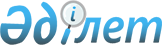 Еуразиялық экономикалық комиссия Кеңесінің 2017 жылғы 23 маусымдағы № 45 шешіміне өзгерістер енгізу туралыЕуразиялық экономикалық комиссия Кеңесінің 2021 жылғы 5 қазандағы № 97 шешімі.
      2014 жылғы 29 мамырдағы Еуразиялық экономикалық одақ туралы шарттың 52-бабына және Жоғары Еуразиялық экономикалық кеңестің 2014 жылғы 23 желтоқсандағы № 98 шешімімен бекітілген Еуразиялық экономикалық комиссияның Жұмыс регламентіне № 1 қосымшаның 29-тармағына сәйкес Еуразиялық экономикалық комиссия Кеңесі шешті:
      1. Еуразиялық экономикалық комиссия Кеңесінің 2017 жылғы 23 маусымдағы "Еуразиялық экономикалық одақтың "Табиғи минералды суды қоса алғанда, қапталған ауыз судың қауіпсіздігі туралы" техникалық регламенті туралы" № 45 шешіміне мынадай өзгерістер енгізілсін: 
      а) 2-тармақтың үшінші абзацы алып тасталсын;
      б) көрсетілген Шешіммен қабылданған Еуразиялық экономикалық одақтың "Табиғи минералды суды қоса алғанда, қапталған ауыз судың қауіпсіздігі туралы" техникалық регламентіне (ЕАЭО ТР 044/2017) № 1 қосымшаның 1-позициясында 3-графадағы ">60,0" цифрлары ">100,0" цифрларымен, 4-графадағы "≤ 60,0" цифрлары "≤ 100,0" цифрларымен ауыстырылсын.
      2. Осы Шешім ресми жарияланған күнінен бастап күнтізбелік 180 күн өткен соң күшіне енеді.
      Еуразиялық экономикалық комиссия Кеңесінің мүшелері:
					© 2012. Қазақстан Республикасы Әділет министрлігінің «Қазақстан Республикасының Заңнама және құқықтық ақпарат институты» ШЖҚ РМК
				
Армения Республикасынан
М.Григорян
Беларусь Республикасынан
И.Петришенко
Қазақстан Республикасынан
Ә.Смайылов
Қырғыз Республикасынан
А.Жапаров
Ресей Федерациясынан
А.Оверчук